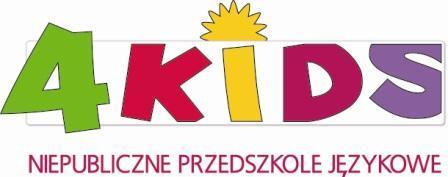 KONCEPCJA PRACY NIEPUBLICZNEGO PRZEDSZKOLA JĘZYKOWEGO 4KIDS„Kiedy się śmieje dziecko, śmieje się cały świat”Janusz KorczakPODSTAWA PRAWNA:Ustawa z dnia 14 grudnia 2016 r. Prawo oświatowe (Dz. U. z 2017 r., poz. 59 
z późn. zm.);Rozporządzenie ministra edukacji narodowej z 14 lutego 2017 r. w sprawie podstawy programowej wychowania przedszkolnego oraz podstawy programowej kształcenia ogólnego dla szkoły podstawowej, w tym dla uczniów 
z niepełnosprawnością intelektualną w stopniu umiarkowanym lub znacznym, kształcenia ogólnego dla branżowej szkoły I stopnia, kształcenia ogólnego dla szkoły specjalnej przysposabiającej do pracy oraz kształcenia ogólnego dla szkoły policealnej (Dz.U. z 2017 r. poz. 356);Rozporządzenie Ministra Edukacji Narodowej z dnia 11 sierpnia 2017 r. w sprawie wymagań wobec szkół i placówek (Dz. U. z 2017 r., poz. 1611);Statut Niepublicznego Przedszkola Językowego “4Kids”.NASZE PRZEDSZKOLE – INFORMACJE PODSTAWOWE Placówka nosi nazwę: Niepubliczne Przedszkole Językowe „4Kids”.Siedziba placówki: 02-620 Warszawa, ul. Puławska 114/13. Organ założycielski i prowadzący przedszkole: Fundacja Edukacyjna    4KIDS, 
02-620 Warszawa, ul. Puławska 114.Nadzór pedagogiczny nad placówką sprawuje: Mazowiecki Kurator Oświaty 
w Warszawie. Każde dziecko ma prawo do pełnego dostępu do edukacji bez względu na to, jaki prezentuje potencjał rozwojowy.Cele Niepublicznego Przedszkola Językowego „4Kids”:zapewnienie dzieciom możliwości wszechstronnego rozwoju i przygotowanie ich 
do codziennego życia,kształtowanie tolerancji, wrażliwości, wyrozumiałości i otwartości, zrozumienia dla zachowań innych ludzi,wspieranie we wszystkich sferach (psychicznej, fizycznej, emocjonalnej, duchowej, moralnej,     zdrowotnej), z uwzględnieniem indywidualnych potrzeb 
i możliwości każdego dziecka,integrowanie z grupą rówieśniczą, rodziną, środowiskiem lokalnym,dostrzeganie potrzeb drugiego człowieka, w tym szczególnie dziecka o specjalnych potrzebach edukacyjnych,indywidualizowanie pracy z dziećmi tak, aby wyrównywać szanse edukacyjne,umożliwienie dzieciom podtrzymywania poczucia tożsamości narodowej, językowej i religijnej,pomoc dziecku w kształtowaniu w nim postaw człowieka uczciwego, prawego, dobrego, szanującego siebie i innych,     współdziałanie z rodzicami na rzecz pomocy dziecku, w jego wszechstronnym, harmonijnym rozwoju,promowanie wychowania zgodnie z wartościami chrześcijańskimi zawartymi w Biblii,współpraca z rodzicami w wychowaniu dziecka w duchu chrześcijańskich wartości.MisjaJesteśmy po to, aby stworzyć warunki wychowawcze i edukacyjne, zapewniające wspomaganie oraz ukierunkowanie rozwoju dzieci zgodnie z ich wrodzonym potencjałem 
i możliwościami rozwojowymi. Skutecznie przygotowujemy dzieci do podjęcia nauki 
na dalszych etapach edukacyjnych.Wierzymy, że wychowanie z wartościami chrześcijańskimi otwiera potencjalność dziecka w kierunku miłości, prawdy, sprawiedliwości i radości, którą daje Bóg.W pracy pedagogicznej zależy nam na stworzeniu takiej atmosfery, w której dzieci czułyby się bezpiecznie. Staramy się okazywać dzieciom szczególną uwagę, czas, otaczamy je naszą akceptacją i wyjątkową troską. Dajemy każdemu dziecku swoją radość i ciepło.WizjaZapewniamy wszechstronny rozwój dzieci na miarę ich możliwości i potrzeb.Uczymy wrażliwości na potrzeby innych.Kształtujemy umiejętność niesienia bezinteresownej pomocy.Wyrównujemy szanse edukacyjne dzieci.Zapewniamy warunki sprzyjające realizacji indywidualnej drogi rozwoju dziecka 
z wykorzystaniem jego predyspozycji.Włączamy rodziców do życia przedszkolnego jako partnerów.Baza placówkiPlacówka posiada:Zasoby:ludzkie:wykwalifikowana, kompetentna, zaangażowana i odpowiedzialna kadra pedagogiczna,logopeda, pedagog -terapeuta i inni specjaliści z przygotowaniem do pracy z dzieckiem ze specjalnymi potrzebami edukacyjnymi,zespół osób wspierających pracę kadry pedagogicznej.      2. materialne:          sale wyposażone w różnorodne pomoce dydaktyczne oraz zabawki umożliwiające wszechstronny rozwój i integrację dzieci,każda grupa przedszkolna posiada własną salę,w salach zorganizowane są kąciki tematyczne i stałe, np. kącik do obserwacji przyrodniczych, kącik czytelniczy itp.nauczyciele mogą korzystać w pracy z dziećmi ze sprzętu multimedialnego,łazienki dostosowane do dzieci przedszkolnych (mieszczących się tuż przy salach), posiadamy również salę do prowadzenia zajęć logopedycznych i pracy indywidualnej,zaplecze socjalne gdzie wydawane są posiłki,korzystamy z  placu zabaw. Wyposażenie sal i placu zabaw oraz stosowane środki dydaktyczne wpływają na właściwą realizację programów oraz koncepcji pracy przedszkola. Spełniają one również wymogi bezpieczeństwa.Główne metody pracy w placówceW codziennej pracy z dziećmi wykorzystujemy różne metody wyzwalające twórczą aktywność wychowanków.„Dziecięca matematyka” – E. Gruszczyk o Kolczyńska i E. Zielińska –zabawy 
z obszaru edukacji matematycznej;elementy glottodydaktyki autorstwa prof. Rocławskiego – przygotowanie do nauki czytania i pisania;elementy „Pedagogiki Zabawy” – zabawy i zajęcia ze wszystkich obszarów edukacji;elementy metody „Ruchu Rozwijającego” – W. Sherborne – ćwiczenia gimnastyczne pozwalające dzieciom na poznanie swojego ciała i orientacji w przestrzeni;elementy metody „Edukacja przez ruch” – D. Dziamskiej;„Metoda Dobrego Startu” Marty Bogdanowicz metoda przygotowująca dzieci 
do nauki czytania i pisania.Główne formy współpracy z rodzicami:zebrania ogólne z rodzicami;zebrania grupowe wraz z dziećmi metodami aktywnymi, warsztatowymi;zajęcia adaptacyjne dla nowo przyjętych dzieci;konsultacje indywidualne z nauczycielami;stosowanie zeszytów do korespondencji i aplikacji 4parents;prowadzenie kącika dla rodziców (informacje, wytwory dziecięcej ekspresji);organizacja dni otwartych, warsztatów i zajęć otwartych dla rodziców;organizacja szkoleń, spotkań integracyjnych dla rodziców;organizacja uroczystości, koncertów, inscenizacji, konkursów;włączanie rodziców do organizacji imprez kalendarzowych, przedszkolnych;konkursy, wycieczki;angażowanie rodziców w pracę na rzecz przedszkola i poszczególnych grup.Współpraca ze środowiskiem lokalnymWażnym celem dobrego funkcjonowania przedszkola  jest współpraca z lokalnymi ośrodkami oraz organizacjami rządowymi i pozarządowymi. Współpracujemy z :Akademią Pedagogiki Specjalnej – organizacja praktyk śródrocznych 
dla studentów,Przedszkolem Integracyjnym nr 45 w Warszawie,Szkołą i Przedszkolem Samuel,Przedszkolem “Growing in the Sun” w Savannah (USA),Gimnazjum Językowym nr 1 w Warszawie,Chrześcijańską Społecznością “Puławska” - Klub 50+ dla seniorów,Komendą Rejonową Policji przy ulicy Malczewskiego w Warszawie,Biblioteką Publiczną dla dzieci głównie z Multimedialną Biblioteką dla Dzieci 
i Młodzieży nr XXXI,Strażą Pożarną -  Komendą Wojewódzką Państwowej Straży Pożarnej,Teatrem Guliwer,„Gruntownią” Centrum Dobrych Szkoleń w ramach organizacji warsztatów 
dla dzieci o emocjach,Filharmonią Narodową w ramach organizacji spotkań z muzyką dla dzieci,Przedszkolem Integracyjnym „Zielony Latawiec”,W ramach realizacji zajęć dodatkowych współpracujemy z instytucjami, których pracownicy przychodzą do przedszkola. Wierzymy, że absolwent naszej placówki będzie:wszechstronnie wyposażony w wiadomości i umiejętności potrzebne do podjęcia obowiązków ucznia klasy pierwszej,potrafił używać swoich zdolności służąc innym,nawiązywał właściwe relacje oparte na wzajemnym szacunku, zaufaniu 
i zrozumieniu,komunikatywnie wyrażał swoje myśli, emocje i potrzeby, szanując potrzeby drugiego człowieka,miał właściwy obraz siebie (poczucie własnej wartości i tożsamości),umiał ponosić konsekwencje własnych decyzji,otwartym i niosącym radość człowiekiem.     Szczegółowe cele, zadania i zamierzenia pracy przedszkola zawarte są w programach wspomagających działania wychowawczo - dydaktyczne:programie adaptacyjnym,programie profilaktyczno-wychowawczym,systemie motywowania dzieci,rocznym planie pracy przedszkola,planie nadzoru pedagogicznego,procedurze monitorowania podstawy programowej,planie współpracy z rodzicami.UWAGI KOŃCOWE:Koncepcja jest otwarta i może być modyfikowana.Koncepcja jest uzupełnieniem zadań określonych w Statucie Przedszkola.Koncepcję zatwierdza do realizacji Dyrektor wraz z zespołem nauczycieli Przedszkola.Zmiany mogą być dokonywane na wniosek Dyrektora, nauczycieli lub rodziców.Koncepcja obowiązuje od dnia zatwierdzenia.Raz w roku podjęta będzie dyskusja nad Koncepcją w celu naniesienia poprawek.Rodzice zostaną zapoznani z Koncepcją Pracy Przedszkola na zebraniach grupowych oraz za pomocą strony internetowej Przedszkola.